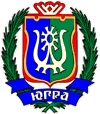 ИЗБИРАТЕЛЬНАЯ КОМИССИЯХАНТЫ-МАНСИЙСКОГО АВТОНОМНОГО ОКРУГА – ЮГРЫ ПОСТАНОВЛЕНИЕ14 июня 2016 года								        № 1040г. Ханты-МансийскО количестве достоверных подписей избирателей, необходимых для регистрации кандидатов по одномандатным избирательным округам и максимально допустимом количестве подписей избирателей, представляемых в окружные избирательные комиссии кандидатами на выборах депутатов Думы Ханты-Мансийского автономного округа – ЮгрыРуководствуясь статьей 23 Федерального закона от 12.06.2002 г. 
№ 67-ФЗ «Об основных гарантиях избирательных прав и права на участие в референдуме граждан Российской Федерации», статьей 7, пунктами 2, 13 статьи 23 Закона Ханты-Мансийского автономного округа – Югры от 27.04.2016 г. № 36-оз «О выборах депутатов Думы Ханты-Мансийского автономного округа – Югры», постановлением Думы Ханты-Мансийского автономного округа – Югры от 25.02.2016 г. № 2056 «Об утверждении схемы одномандатных избирательных округов для проведения выборов депутатов Думы Ханты-Мансийского автономного округа – Югры», Избирательная комиссия Ханты-Мансийского автономного округа – Югры постановляет:1. Определить количество достоверных подписей избирателей, необходимых для регистрации кандидатов по одномандатным избирательным округам и максимально допустимое количество подписей избирателей, представляемых в окружные избирательные комиссии кандидатами на выборах депутатов Думы Ханты-Мансийского автономного округа – Югры (прилагается).2. Настоящее постановление направить в территориальные избирательные комиссии и разместить на сайте Избирательной комиссии Ханты-Мансийского автономного округа – Югры.ПредседательИзбирательной комиссииХанты-Мансийского автономного округа – Югры							    А.Е. ПавкинСекретарь Избирательной комиссииХанты-Мансийского автономногоокруга – Югры 							     К.И. ДмитриеваПриложениек постановлению Избирательнойкомиссии Ханты-Мансийскогоавтономного округа – Югрыот 14 июня 2016 года № 1040 Количество достоверных подписей избирателей, необходимых для регистрации кандидатов по одномандатным избирательным округам и максимально допустимое количество подписей избирателей, представляемых в окружные избирательные комиссии кандидатами на выборах депутатов Думы Ханты-Мансийского автономного округа – Югры№ п/пНаименование и номеродномандатного избирательного округаЧислоизбирателей в избирательномокругеКоличество достоверных подписей избирателей, необходимое для регистрации кандидатовМаксимально допустимое количество подписей избирателей, представляемых в избирательную комиссию для регистрации кандидатов1.Белоярский одномандатный избирательный округ № 161 033183120142.Югорский одномандатный избирательный округ № 253 094159317523.Няганский одномандатный избирательный округ № 355 117165418194.Урайский одномандатный избирательный округ № 456 305169018595.Ханты-Мансийский одномандатный избирательный округ № 559 159177519526.Нефтеюганский одномандатный избирательный округ № 653 208159717567.Нефтеюганский одномандатный избирательный округ № 753 167159617558.Пыть-Яхский одномандатный избирательный округ № 855 309166018269.Сургутский одномандатный избирательный округ № 964 6041939213210.Сургутский одномандатный избирательный округ № 1063 7871914210511.Сургутский одномандатный избирательный округ № 1163 5431907209712.Сургутский одномандатный избирательный округ № 1265 8941977217413.Сургутский одномандатный избирательный округ № 1359 9391799197814.Радужнинский одномандатный избирательный округ № 1456 9611709187915.Когалымский одномандатный избирательный округ № 1554 8921647181116.Мегионский одномандатный избирательный округ № 1662 1801866205217.Нижневартовский одномандатный избирательный округ № 1759 0081771194818.Нижневартовский одномандатный избирательный округ № 1859 5221786196419.Нижневартовский одномандатный избирательный округ № 1964 02219212113